Approval of work programs for the Administrative and Legal Committee, the Technical Committee and the Technical Working PartiesDocument prepared by the Office of the UnionDisclaimer:  this document does not represent UPOV policies or guidance	The Administrative and Legal Committee (CAJ) will hold its seventy-seventh session in Geneva, on October 28, 2020, by electronic means.  It is anticipated that the report of the seventy-seventh session of the CAJ, containing the proposed program for its seventy-eighth session, will be made available on the UPOV website on October 28, 2020.  The Chair of the CAJ, Mr. Patrick Ngwediagi (United Republic of Tanzania), will make an oral report on the work of the seventy-seventh session of the CAJ to the Council at its fifty-fourth ordinary session. 	The Council is invited to:	(a)	note that it is anticipated that the report of the seventy-seventh session of the CAJ will be made available on the UPOV website on October 28, 2020; and	(b)	approve the proposed work program for the seventy-eighth session of the CAJ, as presented in the report of the seventy-seventh session of the CAJ.	The Technical Committee (TC) will hold its fifty-sixth session in Geneva on October 26 and 27, 2020.  It is anticipated that the report of the fifty-sixth session of the TC, containing the proposed programs for the fifty-seventh session of the TC and the sessions in 2021 of the Technical Working Parties (TWPs) and the Working Group on Biochemical and Molecular Techniques, and DNA-Profiling in Particular (BMT), will be made available on the UPOV website on October 27, 2020.  The Chair of the TC, Mr. Nik Hulse (Australia), will make an oral report to the Council, at its fifty-fourth ordinary session, on the work of the fifty-sixth session of the TC, and the work of the TWPs and the BMT at their sessions in 2020. 	The Council is invited to:	(a)	note that it is anticipated that the report of the fifty-sixth session of the TC, including a progress report on the work and work programs for the TWPs and BMT, will be made available on the UPOV website on October 27, 2020; and	(b)	approve the proposed work programs for the TC, TWPs and BMT, as presented in the report of the fifty-sixth session of the TC.[End of document]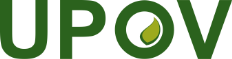 EInternational Union for the Protection of New Varieties of PlantsCouncilFifty-Fourth Ordinary Session
Geneva, October 30, 2020C/54/7Original:  EnglishDate:  October 15, 2020